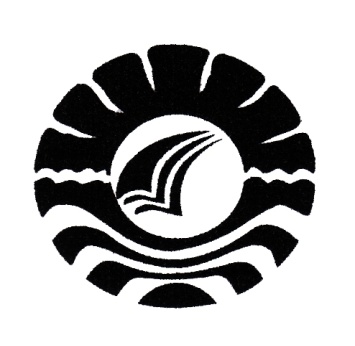 PENINGKATAN KEMAMPUAN MENGENAL BILANGAN MELALUI                                                                                                            MEDIA KARTU ANGKA BERGAMBAR PADA ANAK DIDIK    KELOMPOK BERMAIN NURUL JAMAN KELURAHAN                        TONASA KECAMATAN BALOCCI                                                    KABUPATEN PANGKEPDEWI SARTIKAPROGRAM STUDI PENDIDIKAN GURU PENDIDIKAN ANAK USIA DINIFAKULTAS ILMU PENDIDIKANUNIVERSITAS NEGERI MAKASSAR2014PENINGKATAN KEMAMPUAN MENGENAL BILANGAN MELALUI MEDIA KARTU  ANGKA  BERGAMBAR  PADA  ANAK DIDIK KELOMPOK BERMAIN NURUL JAMAN KELURAHAN                        TONASA KECAMATAN BALOCCI                                                      KABUPATEN PANGKEPSKRIPSI       Diajukan Untuk Memenuhi Sebagai Persyaratan Guna Memperoleh                                       Gelar Sarjana Pendidikan Pada Program Studi Pendidikan                                                      Anak Usia Dini Strata Satu Fakultas Ilmu Pendidikan                                             Universitas Negeri MakassarOLEH:DEWI SARTIKA(1149 24 0028)PROGRAM STUDI PENDIDIKAN GURU PENDIDIKAN ANAK USIA DINIFAKULTAS ILMU PENDIDIKANUNIVERSITAS NEGERI MAKASSAR2014PERNYATAAN KEASLIAN SKRIPSISaya yang bertanda tangan dibawah ini :Nama			:  DEWI SARTIKANIM			:  1149240028Program Studi	:  Pendidikan Guru Pendidikan Anak Usia Dini (PG-PAUD).   Judul Skripsi     : Peningkatan  Kemampuan Mengenal Konsep bilangan          Melalui Media Kartu Angka bergambar Pada Anak Didik Kelompok Bermain Nurul Jaman Kelurahan Tonasa kecamatan balocci Kabupaten Pangkep.Menyatakan dengan sebenarnya bahwa skripsi yang saya tulis ini benar merupakan hasil karya saya sendiri dan bukan merupakan pengambilalihan tulisan atau pikiran orang lain yang saya akui sebagai hasil tulisan atau pikiran sendiri.Apabila dikemudian hari terbukti atau dapat dibuktikan bahwa skripsi ini hasil jiplakan atau mengandung unsur plagiat, maka saya bersedia menerima sanksi atas perbuatan tersebut sesuai ketentuan yang berlaku.Makassar,         Februari 2014Yang membuat pernyataan,DEWI SARTIKAMOTTOJika kita mendatangi Allah, SWT  dengan merangkak, maka Allah, SWT mendatangi kita dengan berjalan,dan Jika kita Mendatangi Allah, SWT dengan berjalan, maka Allah, SWT mendatangi kitadengan berlari.Kuperuntukkan karya tulis ini sebagai tanda terima kasihku kepada kedua orangtuaku, mertua, suami, saudara-saudaraku, sahabat,dan anak-anak didikku tercinta yang telah memberikan semangat dan kasih sayang, sehingga hidupku bermakna.ABSTRAKHarlina H. 2014. Peningkatan Kemampuan Membaca Permulaan melalui Media Kartu Kata bergambar pada Anak Didik Kelompok Bermain Nurul Jaman Kelurahan Tonasa Kecamatan balocci Kabupaten Pangkep. Skripsi. Dibimbing oleh Bapak Rusmayadi, S.Pd, M.Pd dan Ibu Dra. Hj. Bulkis Said, M.Si. Program Studi Pendidikan Guru Pendidikan Anak Usia Dini FAkultas Ilmu Pendidikan Universitas Negeri Makassar.Permasalahan dalam penelitian ini adalah apakah penggunaan kartu kata bergambar dapat meningkatkan Kemampuan Membaca Permulaan  di Kelompok Bermain Nurul Jaman Kelurahan Tonasa Kecamatan balocci Kabupaten Pangkep. Tujuan penelitian ini adalah untuk mengetahui peningkatan kemampuan membaca permulaan melalui Media Kartu Kata bergambar pada Anak Didik Kelompok Bermain Nurul Jaman Kelurahan Tonasa Kecamatan balocci Kabupaten Pangkep. Pendekatan yang diterapkan dalam penelitian ini adalah pendekatan deskriptif kualitatif dengan jeis penelitian tindakan kelas (Classroom action research). Subjek penelitian adalah satu orang guru dan 14 anak didik di Kelompok B tahun pelajaran 2013/2014. Teknik pengumpulan data menggunakan observasi dan dokumentasi. Data dianalisis secara kualitatif. Hasil penelitian menunjukkan bahwa penggunaan kartu kata bergambar dapat meningkatkan kemampuan membaca permulaan pada anak didik kelompok B di Kelompok Bermain Nurul Jaman Kelurahan Tonasa Kecamatan balocci Kabupaten Pangkep. PRAKATAPuji syukur kehadirat Allah SWT, karena berkat rahmat dan hidayah-Nyalah, sehingga skripsi yang berjudul “Peningkatan Kemampuan Membaca Permulaan melalui Media Kartu Kata Bergambar di Kelompok Bermain Nurul Jaman Kelurahan Tonasa Kecamatan balocci Kabupaten Pangkep”, dapat terselesaikan dengan baik.Skripsi ini daijukan sebagai syarat untuk menyelesaikan studi Program Strata Satu (S1) untuk memperoleh gelar sarjana Pendidikan (S.Pd) pada Program Pendidikan Guru Pendidikan Anak Usia Dini (PG PAUD) di Fakultas Ilmu Pendidikan Universitas Negeri Makassar. Penulis menyampaikan terima kasih dan penghargaan kepada Bapak Rusmayadi, S.Pd, M.Pd (Dosen Pembimbing I) dan Ibu Dra. Hj. Bulkis Said, M.Si (Dosen Pembimbing II) yang telah memberikan arahan, bantuan, bimbingan dan petunjuk kepada penulis dalam menyelesaikan skripsi ini. Selanjutnya, ucapan terima kasih pula penulis tujukan kepada:Prof. Dr. H. Arismunandar, M.Pd., sebagai Rektor Universitas Negeri Makassar yang telah memberi peluang untuk mengikuti proses perkuliahan pada Program Studi Pendidikan Guru Pendidikan Anak Usia Dini (PG PAUD) Fakultas Ilmu Pendidikan Universitas Negeri Makassar.Prof. Dr. H. Ismail Tolla, M.Pd.,sebagai Dekan; Drs. M. Ali Latif, M.Pd., selaku PD I; Drs. Andi Mappincara, M.Pd., selaku PD II; dan Drs. Muh. Faisal, M.Pd selaku PD III FIP UNM yang telah memberikan layanan akademik, administrasi dan kemahasiswaan selama proses pendidikan dan penyeleaian studi.Dra. Sri Sofiani, M.Pd. dan Arifin Manggau, S.Pd., M,Pd. Selaku Ketua dan Sekretaris Program Pendidikan Guru Pendidikan Anak Usia Dini (PG PAUD) FIP UNM, yang dengan penuh perhatian memberikan bimbingan dan memfasilitasi penulis selama proses perkuliahan.Bapak dan Ibu Dosen serta Pegawai/Tata Usaha Fakultas Ilmu Pendidikan UNM, atas segala perhatian dan layanan akademik, administrasi dan kemahasiswaan sehingga perkuliahan dan penyusunan skripsi dapat berjalan dengan lancar.Kurniati, S.Pd. dan Harlina H, A.Ma., selaku Kepala dan Guru Kelompok A di Kelompok Bermain Nurul jaman Kelurahan Tonasa Kecamatan Balocci, yang telah berkenan membantu penulis dalam menyelesaikan penelitian.Kedua orangtua dan keluarga yang senantiasa memberikan kasih sayang dan sumbangsih baik moriil dan material, serta dukungan dan doa sehingga penulis dapat menyelesaikan studi.Seluruh sahabat dan rekan mahasiswa PG PAUD FIP UNM yang tidak bisa disebutkan satu persatu, yang telah memberikan bantuan dan kerjasamanya selama proses perkuliahan serta alam penyusunan skripsi.Penulis menyadari masih terdapat kekurangan dalam penyusunan skripsi ini , oleh karena itu penulis mengharapkan saran dan kritik demi kesempurnaan skripsi ini. Semoga segala bantuan yang diberikan selama ini bermanfaat bagi penulis dan orang lain serta bernilai ibadah dimata Allah SWT, Amin.Makassar,  Februari 2014Penulis